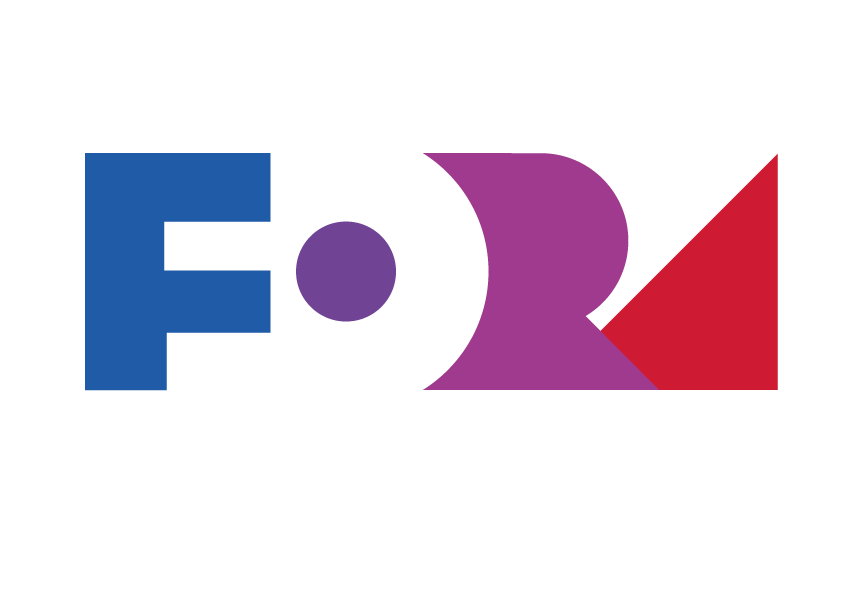 Ansættelsesbevis - SkolelederSkole:			tilknyttet Fora Adresse:			 Post nr.: 	_______ By:____		Tlf: ____________________ Mail: ______________________  CVR nummer:_______  		Arbejdsstedets beliggenhed: _______________________ Ansætter:Navn:				Adresse:			Post nr.: 		By:		Tlf.:		    Mail:			ansættes i en tidsubegrænset stilling som skoleleder pr. ___ / ___   årstal ___ ansættes i en tidsbegrænset stilling som skoleleder for perioden ___/__ årstal ___  til __ /__ årstal ___          Forventet ugentlig  arbejdstid:______/37  (arbejdstid angives som x/37) Ansættelsen sker i henhold til Undervisningsministeriets bekendtgørelse om løn- og andre ansættelsesvilkår for ledere og lærere ved undervisning mv. efter lov om støtte til folkeoplysende voksenundervisning. Løn og arbejdstidTimelønnet skoleleder aflønnes årligt med kr.  ________________ for________________ arbejdstimer. Lønnen udbetales månedsvis bagud med 1/12.Månedslønnet skoleleder indplaceres på skalatrin _________ i statens tjenestemandslønsystem.Årslønnen udgør ved ansættelsesforholdets start kr.: ___________,med en arbejdstidsnorm på _____/1924. Der ydes et årligt tillæg på: ________________, som reguleres med reguleringssatsen.Lønnen udbetales månedsvis bagud med 1/12.  Arbejdstiden tilrettelægges efter nærmere aftale med bestyrelsenArbejdsopgaverSkolelederen er ansvarlig for den administrative og pædagogiske ledelse af virksomheden. Skolelederens opgaver er nærmere beskrevet nederst i dette ansættelsesbevis. FerieFerielovens regler er gældende for ansættelsesforholdet jævnfør Undervisningsministeriets bekendtgørelse om løn og andre ansættelsesvilkår. For timelønnede ansatte ydes feriegodtgørelse på 12,5 %. For deltids- og fuldtidsansatte (månedslønnede) ydes ferie med løn samt ferietillæg på 1,5 %OpsigelsesvarselSvarer skolelederens gennemsnitlige løn i de sidste 12 måneder til en ugentlig arbejdsuge under 8 timer, er opsigelsesvarslet mellem skoleleder og skole: Gensidigt 14 dage i de første 3 måneder og derefter 1 måneds varsel til udgangen af en måned. Svarer skolelederens gennemsnitlige løn i de sidste 12 måneder til en ugentlige arbejdsuge på 8 timer eller derover, følges funktionærlovens bestemmelser for opsigelsesvarsler. Dato:				Dato:__________________________________		_______________________________________Foreningens underskrift			Skolelederens underskriftAnsættelsesbeviset underskrives, og skolelederen får en kopi.Skolelederens opgaver og ansvarsområderSkolelederen er foreningens/skolens administrative og pædagogiske leder og ansvarlige, og dermed ansvarlig over for skolens bestyrelse og som sådan forpligtet til at holde bestyrelsen orienteret om skolens drift.Skolelederen skal til bestyrelsen udarbejde relevant grundlag til at tage beslutninger om skolens drift, herunder udarbejdelse af handlingsplan med tilhørende budget (evt. halvårsbudget) og regnskab.Skolelederen skal gennemføre skolens virksomhed i overensstemmelse med foreningens/skolens, dvs. bestyrelsens fastsatte mål og vedtægter. Lederen skal planlægge, koordinere og tilrettelægge skolens samlede virksomhed efter de retningslinjer, som bestyrelsen afstikker.Skolelederen deltager i bestyrelsens møder og fungerer som sekretær i denne sammenhæng.Skolelederen skal kende, overholde og forvalte relevant lovgivning.Skolelederen ansætter og afskediger lærere og undervisere og udarbejder i samråd med skolens/foreningens bestyrelse program for aktiviteterne.Skolelederen skal samarbejde med lærere, undervisere og foredragsholdere, myndighederne og de øvrige oplysningsforbund i kommunen, samt være villig til at deltage i møder med andre initiativtagere, kommunale repræsentanter mv.Skolelederen skal i samarbejde med bestyrelsen udfærdige ansøgning om tilskud og afregne tilskud med de kommunale myndigheder. Ligeledes udarbejder skolelederen i overensstemmelse med afregningen et revisorpåtegnet indberetningsskema over foreningens aktivitet til Fora.  Skolelederen er ansvarlig for at der forefindes dokumentation for skolens virksomhed i forhold til de kommunale og lovmæssige retningslinjer for anvendelse af tilskud.Skolelederen skal gennemgå grundlæggende lederkursus, som hvert år tilbydes af landsforbundet. Foreningen afholder udgifterne i forbindelse med kursusdeltagelse. Skolelederen er i øvrigt forpligtet til efter aftale med bestyrelsen at deltage i relevante kurser og møder.Skolelederen har ansvar for, at underviserne til enhver tid informeres om emner, der har betydning for undervisningens tilrettelæggelse og gennemførelse, herunder afholdelse af nødvendige lærermøder.